                                                                                        ПРОЕКТ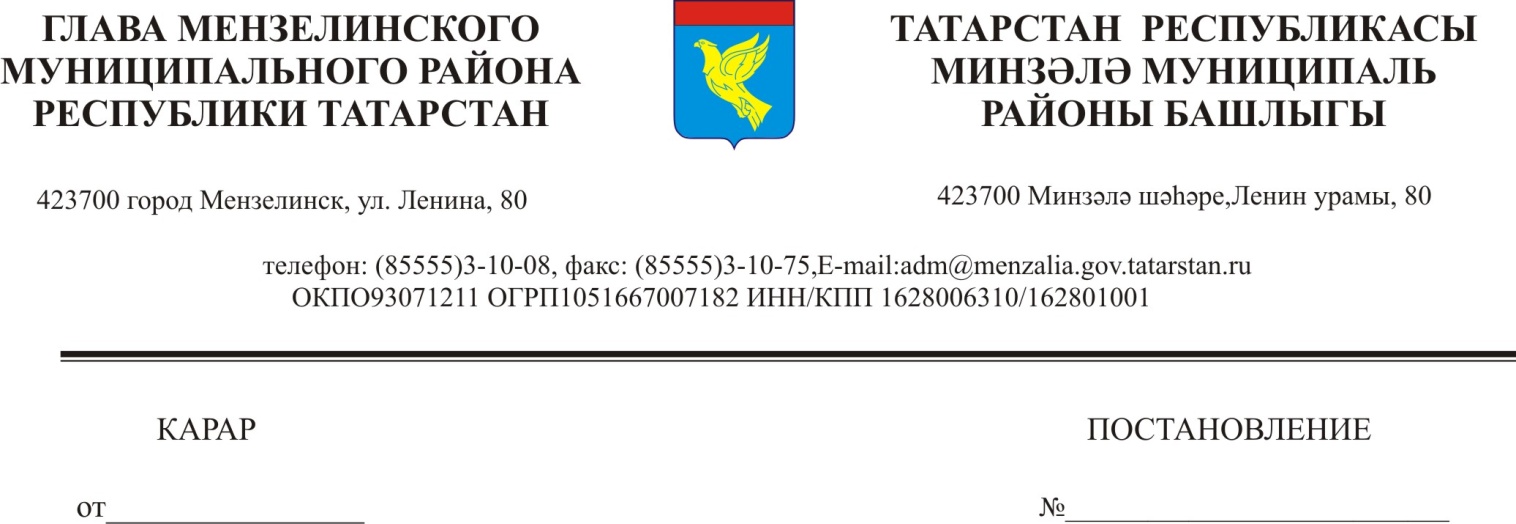 О создании составаКоординационного советапо охране трудаВ целях создания безопасных условий труда в строительной сфере РТ, а также в целях предупреждения производственного травматизма, сохранения жизни и здоровья человека в процессе труда ПОСТАНОВЛЯЮ:Создать Координационный совет для создания безопасных условий труда в строительной сфере Мензелинского муниципального района РТ, а также в целях предупреждения производственного травматизма, сохранения жизни и здоровья человека в процессе труда в Мензелинском муниципальном районе и утвердить прилагаемый ее состав.Опубликовать настоящее постановление на официальном сайте Мензелинского муниципального района в информационно-телекоммуникационной сети Интернет по веб-адресу: http://menzelinsk.tatarstan.ru.Контроль за исполнением настоящего постановления возложить на заместителя руководителя Исполнительного комитета Мензелинского муниципального района по инфраструктурному развитию и инвестициям    В.Р. Гилязетдинова.     Глава района                                                                                          А.Ф. СалаховУтвержденпостановлением ГлавыМензелинского муниципального района Республики Татарстанот _____________ 2014 года № _____СОСТАВКоординационного совета по охране трудав Мензелинском муниципальном районеСалахов Айдар ФаслаховичГлава Мензелинского муниципального района, председательГилязетдинов Василь РустамовичЗаместитель руководителя исполнительного комитета  Мензелинского муниципального района по инфраструктурному развитию и инвестициям, заместитель председателяГалиев Дамир ГалимзяновичРуководитель Исполнительного комитета                         г. Мензелинск Мензелинского муниципального района, заместитель председателяСамигуллина Татьяна АлександровнаДиректор Центра занятости населения г. Мензелинск, секретарьЧлены Координационного совета:Члены Координационного совета:Салдаева Роза ЯгъфаровнаРуководитель Аппарата Совета Мензелинского муниципального районаУрошникова Татьяна МихайловнаУправляющий делами Исполнительного комитета Мензелинского муниципального районаХаматдинов Айрат АсхатовичГлавный специалист производственного отдела ГКУ «Главное инвестиционно-строительное управление РТ» (по согласованию)Губернаторов Валерий Михайлович Начальник 122 пожарной части ФГКУ «15 отряд федеральной противопожарной службы по Республике Татарстан», майор внутренней службы (по согласованию)Мансуров Ильдар РияловичГлавный врач ГАУЗ «Мензелинская ЦРБ» (по согласованию)Миргаязова Лилия ШиабетдиновнаПредседатель профсоюзной организации работников государственных учреждений и общественного обслуживания Мензелинского района Республики Татарстан (по согласованию)Докукина Татьяна ВалерьевнаПредседатель профсоюзного комитета Исполкома и Совета Мензелинского муниципального района Республики Татарстан (по согласованию)Назаров Сергей АлександровичЗаместитель прокурора Мензелинского района Республики Татарстан (по согласованию)Гараев Азат ХамзовичЗаместитель начальника полиции, начальник охраны общественного порядка отдела МВД России по Мензелинскому району, подполковник полиции (по согласованию)Абударов Фандус ИндусовичИнспектор инспекции государственного строительного надзора Республики Татарстан (по согласованию)